                      Bài tập: Bé hãy tô màu đỏ chiếc kẹo có chữ cái k. Những chiếc kẹo có chữ cái khác tô màu theo ý thích. Bé tô theo nét chấm m hoàn thiện những chiếc kéo. Bé hãy tô màu chữ cái k.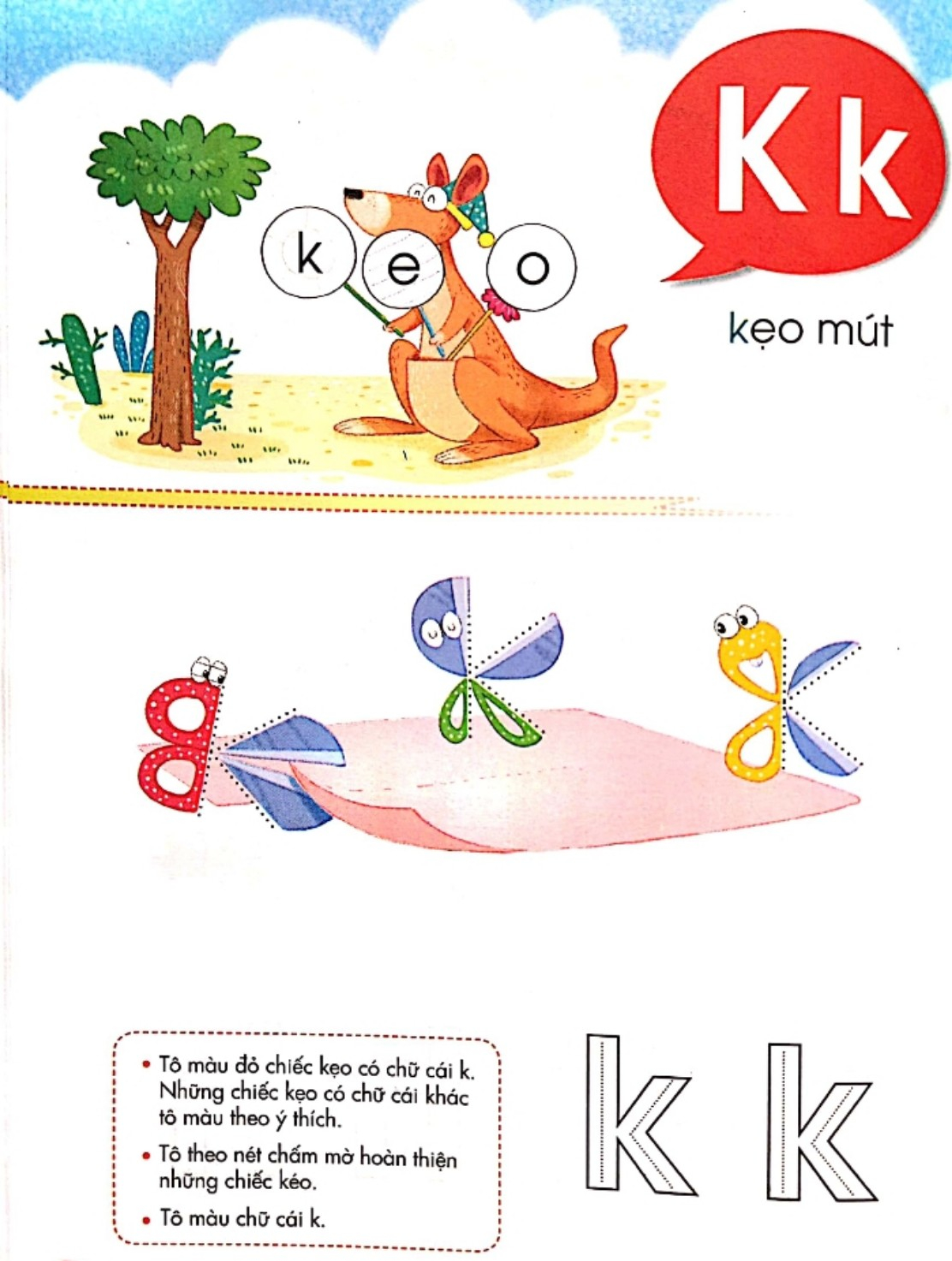 TRƯỜNG MẦM NON GIANG BIÊN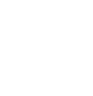 BÀI TẬP TRẺ  4 – 5 TUỔI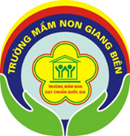       Họ và tên trẻ: ....................................................................    Lớp: ...............................................................................